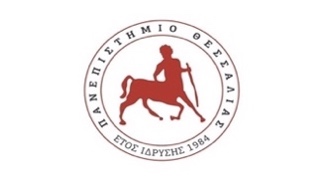 ΠΑΝΕΠΙΣΤΗΜΙΟ ΘΕΣΣΑΛΙΑΣΣΧΟΛΗ ΑΝΘΡΩΠΙΣΤΙΚΩΝ & ΚΟΙΝΩΝΙΚΩΝ ΕΠΙΣΤΗΜΩΝΤμήμα Γλωσσικών & Διαπολιτισμικών ΣπουδώνΒόλος, ……./……../20……Ερευνητική Πρόταση για την εκπόνηση Διδακτορικής Διατριβής (ΔΔ)1Γενικά στοιχεία πρότασηςΓενικά στοιχεία πρότασης1.1Ονοματεπώνυμο Υποψηφίου/Υποψήφιας1.2Επιβλέπων Καθηγητής/Επιβλέπουσα ΚαθηγήτριαΕπιβλέπων Καθηγητής/Επιβλέπουσα Καθηγήτρια1.2.1ονοματεπώνυμο1.2.2βαθμίδα1.3Πεδίο Έρευνας1.4Ενδεικτικός ΤίτλοςΕνδεικτικός Τίτλος1.4.1στην ελληνική γλώσσα1.4.2στην αγγλική γλώσσα1.5Λέξεις Κλειδιά (3-5)2Αναλυτική περιγραφή πρότασης2.1Εισαγωγή(Στην ενότητα αυτή πραγματοποιείται μια σύντομη εισαγωγή στην επιστημονική περιοχή όπου εμπίπτει η προτεινόμενη έρευνα. Μπορεί να περιλαμβάνονται παραπομπές στην αντίστοιχη βιβλιογραφία)➥ 200-500 λέξεις2.12.2Ανασκόπηση Τρέχουσας Κατάστασης (Στην ενότητα αυτή περιγράφονται οι σύγχρονες επιστημονικές εξελίξεις στην σχετική περιοχή εστιάζοντας στα ανοιχτά ερευνητικά προβλήματα και προκλήσεις. Η περιγραφή θα πρέπει να περιλαμβάνει παραπομπές στην αντίστοιχη βιβλιογραφία) ➥ 1000-2000 λέξεις2.22.3Στόχοι – Συνεισφορά(Στην ενότητα αυτή καταγράφονται οι συγκεκριμένοι στόχοι της προτεινόμενης ερευνητικής εργασίας καθώς και η αναμενόμενη ερευνητική συνεισφορά)➥ 300-1000 λέξεις2.32.4Μεθοδολογία(Στην ενότητα αυτή προσδιορίζονται τα επιμέρους στάδια που θα ακολουθήσει ο υποψήφιος και οι δραστηριότητες που θα αναλάβει για την επίτευξη των στόχων της ερευνητικής πρότασης)➥ 300-1000 λέξεις2.42.5Βιβλιογραφία(Βιβλιογραφικές παραπομπές που χρησιμοποιήθηκαν στο κείμενο σύμφωνα με το πρότυπο APA)2.53Χρονοδιάγραμμα & Συμμετοχή σε επιστημονικά δρώμενα3.1Χρονοδιάγραμμα ενεργειών για την εκπόνηση της διδακτορικής διατριβής(Στην ενότητα αυτή αναφέρεται το χρονοδιάγραμμα εκπόνησης της διατριβής σε διάρκεια 3 ετών)3.13.2Διάχυση ερευνητικών αποτελεσμάτων(Στην ενότητα αυτή αναφέρονται 3-5 διεθνή επιστημονικά περιοδικά ή συνέδρια στα οποία θα μπορούσαν να δημοσιευτούν αποτελέσματα της προτεινόμενης έρευνας και το χρονοδιάγραμμα κατανομής των επιστημονικών δράσεων σε διάρκεια 3 ετών)3.24Κίνητρα-Προσδοκίες-Προοπτικές4.1Κίνητρα – Αφόρμηση(Στην ενότητα αυτή πραγματοποιείται μια σύντομη περιγραφή της σχέσης του υποψήφιου/της υποψήφιας με το συγκεκριμένο θέμα/πεδίο της έρευνας. Αναφέρονται τα κίνητρα και οι προσδοκίες του υποψήφιου/της υποψήφιας από την ενασχόλησή του/της με το προτεινόμενο θέμα.)➥ 150-300 λέξεις4.14.2Ακαδημαϊκή ανάπτυξη - Προοπτική(Στην ενότητα αυτή πραγματοποιείται μια σύντομη περιγραφή αναφορικά με τον τρόπο με τον οποίο το Τμήμα Γλωσσικών και Διαπολιτισμικών Σπουδών αναμένεται να οδηγήσει στην ανάπτυξη του/της υποψήφιου/ας σε σχέση με το ακαδημαϊκό προφίλ του/της και η συσχέτιση της προτεινόμενης έρευνας με τη φιλοσοφία και τα ενδιαφέροντα του τμήματος)➥ 150-300 λέξεις4.2